Bijlage 1 MODELVERKLARING ‘Gesprekkencyclus en herplaatsing bij ziekte en arbeidsongeschiktheid’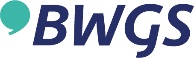 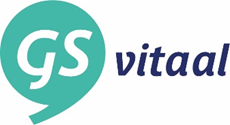 De werkgever , vertegenwoordigd door  , enDe werknemer , geboren op  te 1) Verklaren het volgende wat betreft inspanning voor behoud voor de eigen functie:Op onderstaande data hebben werkgever en werknemer gesprekken met elkaar gevoerd:Tijdens de gesprekken zijn tenminste de volgende onderwerpen aan de orde geweest:Welke beperkingen de werknemer heeft voor het uitoefenen van zijn eigen functie;Welke mogelijkheden zijn onderzocht om zijn eigen functie aan te passen;De conclusie dat het niet mogelijk is de eigen functie van de werknemer aan te passen.2) Verklaren het volgende wat betreft inspanning voor behoud van de eigen organisatie:De werkgever en werknemer hebben met elkaar gesproken over herplaatsingsmogelijkheden binnen de eigen organisatie. De werkgever heeft de werknemer er tenminste over geïnformeerd datuit zorgvuldig onderzoek is gebleken dat voor de werknemer geen reële herplaatsingsmogelijkheden zijnde werkgever bij het onderzoek ook het resultaat van de WIA-claimbeoordeling heeft betrokken en indien er deskundigenoordeel van het UWV is aangevraagd, ook het deskundigenoordeel.Datum : Plaats : Werkgever 						werknemerNaam : )						Naam : (Handtekening : 						Handtekening :DatumKorte inhoud van gesprek